ЧистомовкиАв-ав-ав – не лови гав.
Ва-ва-ва – книжка нова.
Ву-ву-ву – вип’ємо каву.
Ув-ув-ув – новину почув.
Ві-ві-ві – здивувались паві.                                                               
Ів-ів-ів – льон зацвів.
Во-во-во – намальовано криво.
Ов-ов-ов – накололи дров.
Ив-ив-ив – я квіти полив.
Ви-ви-ви – чорні брови.
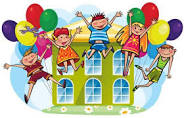 Па-па-па – розсипана крупа.
Пе-пе-пе – кошеня сліпе.
По-по-по – річка Лімпопо.
Іп-іп-іп – зеленіє кріп.
Ап-ап-ап – травку щипле цап.
Уп-уп-уп – поживний суп.
Оп-оп-оп – у річці короп.
Пу-пу-пу – по широкому степу.
Пи-пи-пи – золотаві снопи.Ра-ра-ра – висока гора.
Ро-ро-ро – гостре перо.
Рі-рі-рі – сонце угорі.
Ру-ру-ру – не псуй кору.
Ри-ри-ри – книжку бери.
Ір-ір-ір – великий двір.
Ир-ир-ир – голландський сир.
Ря-ря-ря – ясна зоря.
Ар-ар-ар – вправний кухар.
Ер-ер-ер – молодий шофер.Ма-ма-ма —  холодна зима.
Му-му-му —  молока кому?
Мо-мо-мо —  до школи йдемо.
Ми-ми-ми —  нові килими.                                                            
Мі-мі-мі —  веселій кумі.
Ме-ме-ме —  хто книжку візьме?
Ам-ам-ам —  нікому не дам.
Ом-ом-ом —  помиємо з милом.
Ем-ем-ем —  туди не підем.
Ум-ум-ум —  у класі шум.
Им-им-им —  від багаття дим.
Ім-ім-ім — збудуємо дім.Ла-ла-ла — бігла край села. 
Ля-ля-ля — зелене гілля. 
Та-та-та — спіймали кота. 
Тя-тя-тя — довести до пуття. 
Ду-ду-ду — у кіно піду. 
Дю-дю-дю — зустріну суддю. 
Са-са-са — вкусила оса. 
Ся-ся-ся — малина уся. 
Зу-зу-зу — боюся грозу.
Зю-зю-зю — намажуся маззю.
На-на-на — тепла весна. 
Ня-ня-ня — купали коня. 
Ра-ра-ра — висока гора. 
Ря-ря-ря — вранішня зоря. 
Ца-ца-ца — смачна піцца. 
Ця-ця-ця — лагідна киця.Че-че-че,
Че-че-че – 
Бабуся калачі пече.Ча-ча-ча,
Ча-ча-ча –
Дай, бабусю, калача.Чі-чі-чі,
Чі-чі-чі – 
Їж, будь ласка, калачі.Ко-ко-ко – вип’єм  молоко.
Ок-ок-ок – маленький жучок.
Ки-ки-ки – смішні малюки.
Ик-ик-ик – засміявся Петрик.
Юк-юк-юк – великий дрюк.
Ку-ку-ку – витягни цю нитку.Чечір-вечір,  чечір-вечір.
Хтось воркує біля печі.
Чорні лапи, вуса, ротик,
Чечір-вечір, чорний котик!Гулі, гулі – 
Такі очі, як моргулі,
Чинки, чинки – 
Такі очі, як починки,
Чата, чата – 
Такі очі, як горщата.Чи то лис, чи то ліс,
Чи то кинь, чи то кінь,
Чи то кит, чи то кіт – 
Звуки плутати не слід.
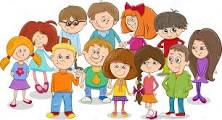 